Ултразвук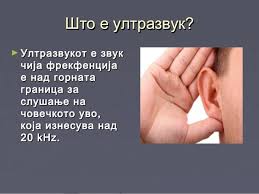 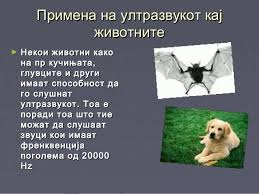 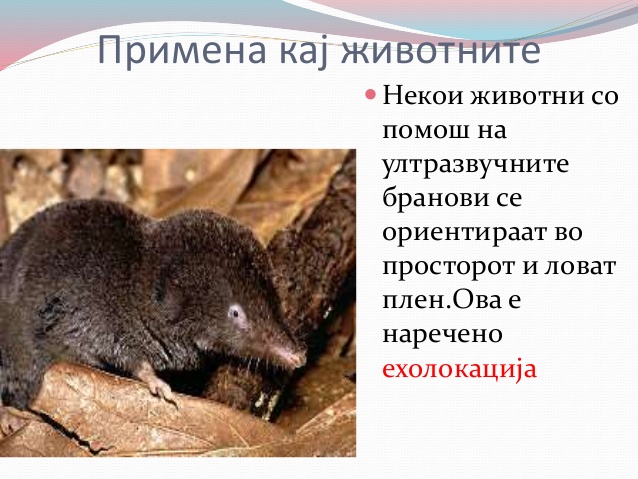 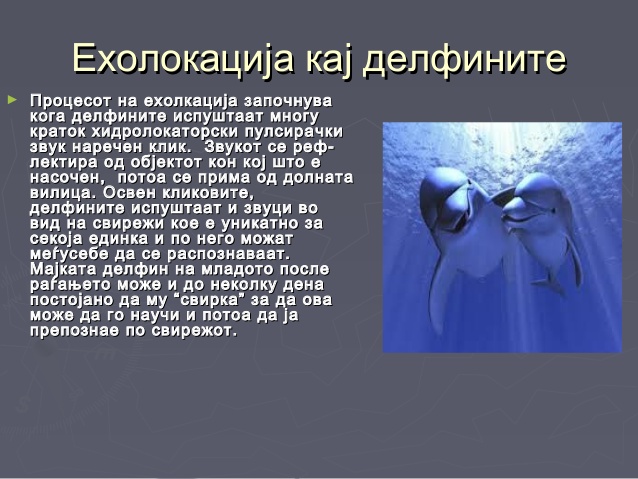 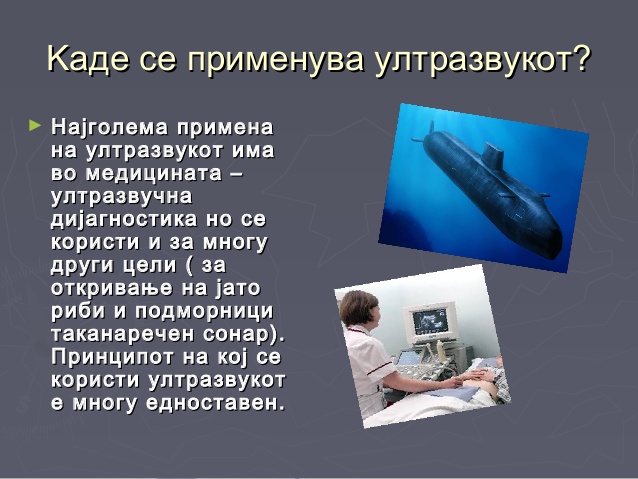 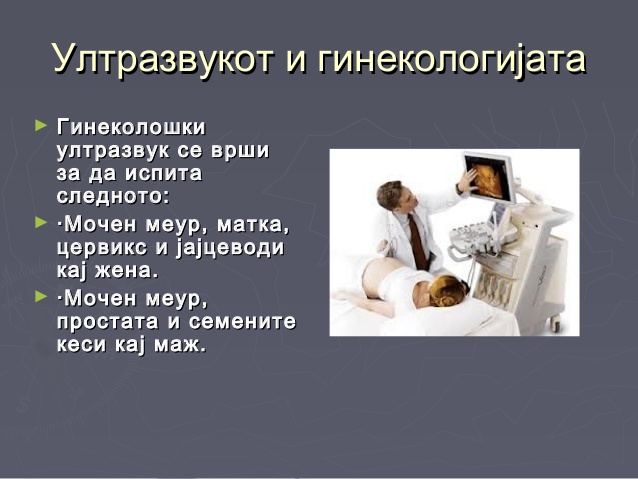 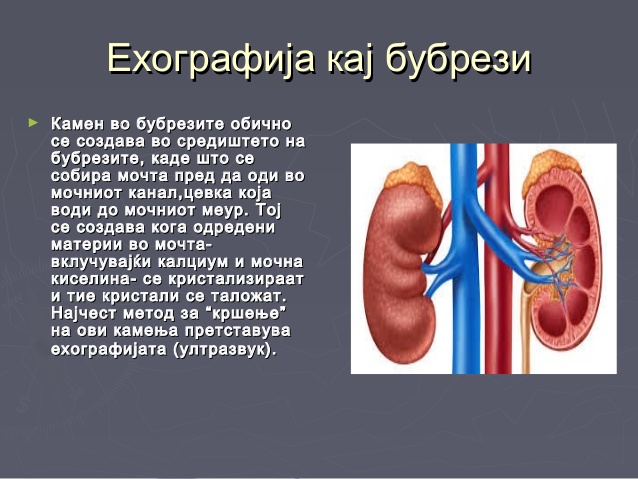 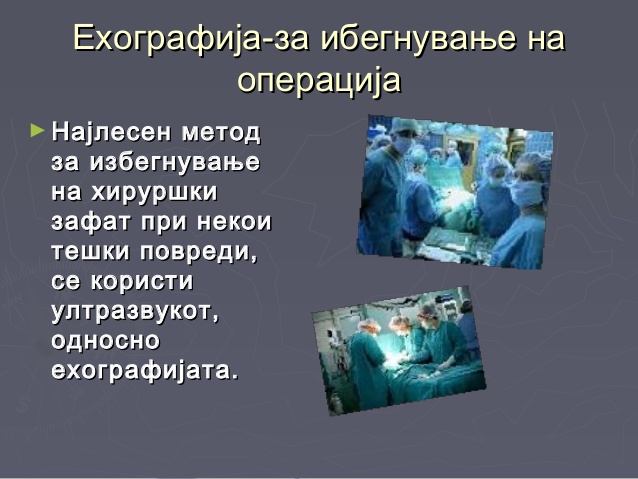 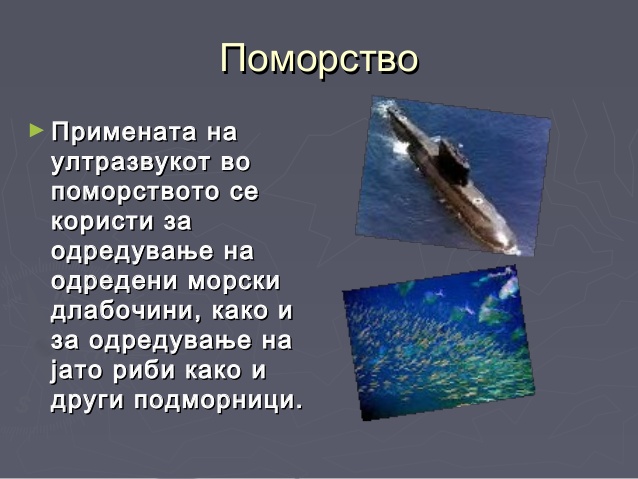 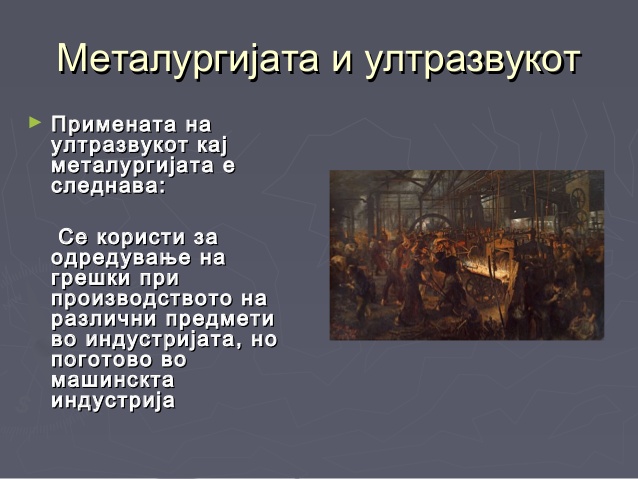 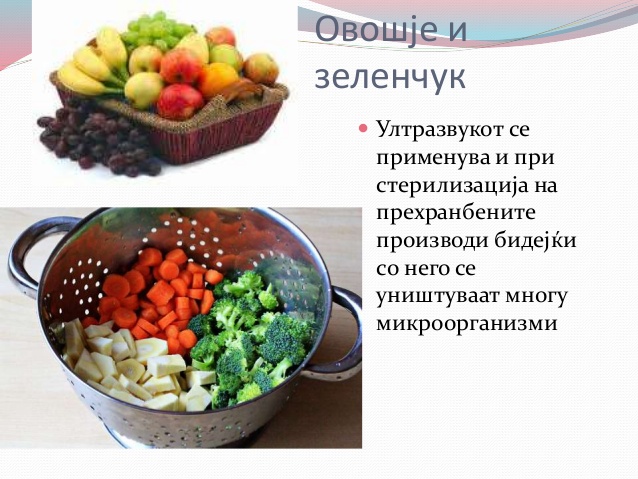 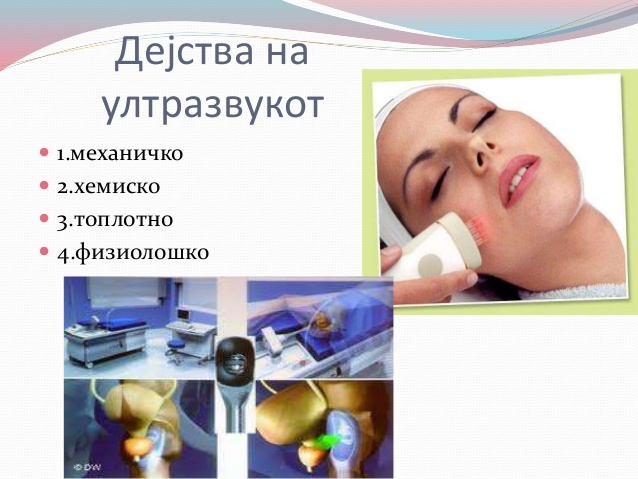 За дома:Да се истражи ехологацијата кај животнитеКако лилјаците комуницираат и ги лоцираат своите жртвиКако делфините комуницираат и ги лоцираат своите жртви